Jaarverslag Medezeggenschapsraad MariaschoolSchooljaar 2017/2018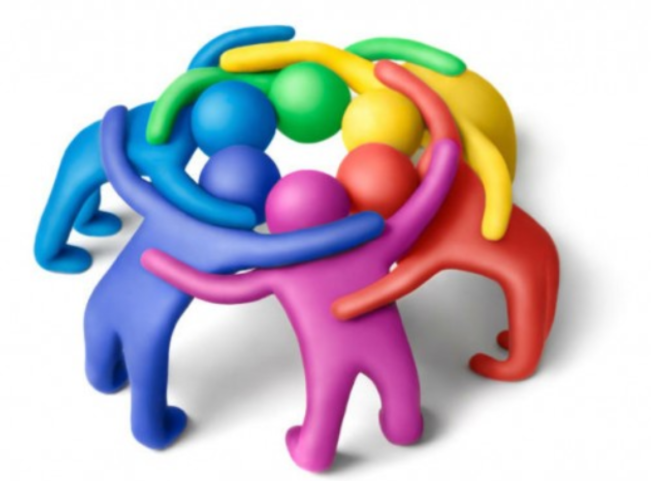 De MR in het kortEen basisschool zonder een Medezeggenschapsraad (hierna: MR) is nauwelijks voor te stellen. De gezamenlijke inbreng in de MR van onderwijspersoneel en ouders bepaalt mede het onderwijs op de school. De MR is een in de Wet Medezeggenschap (hierna: WMS) op scholen voorgeschreven orgaan, welke uit ten minste vier leden moet bestaan met daarin leden die uit en door het personeel worden gekozen als ook leden die uit en door ouders worden gekozen. De verdeling tussen personeel en ouder dienen gelijk te worden verdeeld (artikel 3, lid 2 en 3 WMS). Afhankelijk van de grootte van de school kan de MR uitgebreid worden met meerdere leden.De MR is er voor het personeel en ouders. De MR geeft de school advies waar nodig en aangewezen. De MR ziet erop toe dat gemaakte afspraken worden nageleefd. De MR houdt in de gaten of de school meegaat met de veranderingen in de praktijk. De MR zal, waar nodig, door de school om instemming worden gevraagd. Om deze reden staat de MR altijd open voor op- en aanmerkingen van ouders. De MR is er voor iedereen die een op- en of aanmerking op de school heeft (in positieve en negatieve zin). De MR is derhalve een belangrijke schakel binnen de school.Wie heeft er zitting in de MRDe Mariaschool heeft het afgelopen jaar gekozen voor een 4 leden tellende MR formatie. Het is ook dit jaar gebleken dat dit goed en naar tevredenheid functioneert. De samenstelling van de MR is voor het schooljaar 2017/2018 als volgt:PersoneelsgeledingAmber Bouwmeester (tevens afgevaardigde GMR). Mike BunschotenOudergeledingCharles Hofmans (voorzitter)Ard Verweij (tevens afgevaardigde GMR)Tevens is er bij de vergaderingen aanwezig, de directie van de school:Elmar Zwart Wanneer hebben de vergaderingen plaats gevondenDonderdag 	12-10-2017	-11-2017Dinsdag	23-01-2018Dinsdag	15-05-2018 Dinsdag	26-06-2018CommunicatieMet de directie en de MR leden van de Mariaschool is besloten dat de MR ten- minste 6 keer per jaar samen komt om de agendapunten te bespreken. Deze vergaderingen zijn openbaar, dat wil zeggen dat de vergadering door ouders en/ of personeel bijgewoond mogen worden. Van elke vergadering worden notulen gemaakt. Deze worden, na goedkeuring van de MR, geplaatst op de website van de Mariaschool bij het kopje Medezeggenschap.Daarnaast zijn er mededelingen gedaan in de nieuwsbrief om de ouders te informeren over de MR en hoe de MR te bereiken is.Onderwerpen besproken met betrekking tot adviesrecht.Schoolplan 2017-2018Het Schooljaarplan 2017/2018 is opgesteld door directeur Elmar Zwart. De pijlers waar de Mariaschool voor staat: creatieve technologie, English (“term-table”) en talentontwikkeling (What really matters) staan centraal. De MR heeft na advies aangegeven blij te zijn met het plan. De MR zal het schooljaarplan 2017/2018 nog evalueren. Het nieuwe schooljaarplan 2018/2019 zal door de MR worden besproken.Vakantierooster 2018-2019Vanuit de stichting AT wordt aangegeven hoe de vakantiedagen worden ingedeeld. Hier wordt rekening gehouden met de scholen binnen de regio Noord waar Eemnes onder valt. Hierbij is een kleine vrijheid om wat aanpassingen te maken met in het bijzonder de studiedagen. De Mariaschool met de MR hebben met onderling goedkeuring de studiedagen zo gunstig mogelijk voor de ouders en leerlingen proberen in te delen, waaronder een extra dag voorafgaand aan de voorjaarsvakantie en een derde Pinksterdag. De MR heeft hierover een positief advies gegeven. Het volledige vakantierooster staat vermeld op de website http://www.mariaschooleemnes.nl/ onder het kopje ‘vakantierooster’.De schoolgidsDe schoolgids 2018-2019 is begin september 2018 afgerond en op de website geplaatst van de Mariaschool, zie http://www.mariaschooleemnes.nl/ onder het kopje ‘schoolgids’. Er zijn ook een beperkt aantal geprinte versies leverbaar, die op het kantoor van de directeur liggen. De MR heeft hierover een positief advies gegeven. BegrotingDe begroting is uitgebreid besproken en de MR heeft een positief advies gegeven. De school en de MR hebben aangegeven dat er gestreefd moet worden naar uitbreiding van het aantal leerlingen. TropenroosterEind juni 2018 is er een tropenrooster opgesteld. Bij extreme warmte kan de werksituatie op school soms onwerkbaar worden en/of een gevaar opleveren voor de gezondheid van leraren en leerlingen. Als deze situatie ontstaat of dreigt te ontstaan kan de directie hieromtrent maatregelen nemen. Een dergelijk maatregel bij extreme warmte is, dat er wordt besloten te gaan werken met een zogenoemd tropenrooster. De MR heeft een positief advies gegeven.School Ondersteunings ProfielDe School Ondersteunings Profiel (oftewel SOP) is een beschrijving van het aanbod van de school aan onderwijs, begeleiding, expertise en voorzieningen. Het verwoordt de onderwijsvisie en schoolconcept en geeft informatie over basisondersteuning en extra ondersteuning aan leerlingen. De MR heeft hierover een positief advies gegeven.Onderwerpen besproken met betrekking tot instemmingsrecht.Formatieplan Mariaschool (schooljaar 2018/2019)Het huidige schooljaar start de Mariaschool met zeven groepen, namelijk één kleutergroep 1/2 en zes enkele homogene groepen vanaf groep 3 tot en met 8. De Mariaschool heeft voor deze start gekozen omdat zij van mening is dat homogene en relatief kleine groepen positief bijdraagt aan de onderwijskwaliteit die de Mariaschool kinderen aanbiedt. In lijn met deze visie start de Mariaschool na de kerstvakantie met een extra groep, namelijk groep 0 voor onze jonge instromers tijdens het schooljaar. Op deze wijze worden kleine groepen over de gehele school behouden en is het mogelijk om kinderen individuele aandacht te geven in de klassen.Er zijn in de groepsbezetting enkele verschuivingen en/of aanvullingen. De verschuivingen hebben te maken met wensen van de collega’s en de mogelijkheden binnen de school, maar bovenal om de kwaliteit van het onderwijs op de Mariaschool te borgen en te verbeteren. Ook de zorgstructuur op de Mariaschool is gewaarborgd, doordat er tweemaal in de week de Leeskliniek en remedial teaching wordt verzorgd.Daarnaast blijft de Mariaschool investeren en zich ontwikkelen in haar speerpunten, namelijk: ICT (tegenwoordig ook wel creatieve technologie genoemd), Engels en talentontwikkeling. De afgelopen schooljaren heeft de Mariaschool op het gebied van creatieve technologie een ontwikkeling doorgemaakt met de invoering van Snappet, het werken met Chromebooks, leren programmeren en mediawijsheid. Aankomend schooljaar zal het team zich verder professionaliseren omtrent de ontwikkelingen op het gebied van creatieve technologie.Een docent zal 1x per 3 weken de gehele donderdag aanwezig zijn en de leerkrachten en de kinderen ondersteunen op het gebied van Engelse taalverwerving. Ook elke vrijdagmiddag zet een docent zich in om het Engelse taalonderwijs op de Mariaschool kwalitatief een impuls te (blijven geven. De ontwikkeling van het talent van elk kind staat tevens centraal dit schooljaar. Er wordt volop aandacht besteed aan muziek, bewegen en creativiteit. De lessen bewegingsonderwijs worden op de vaste donderdag gegeven in (nu nog) De Hilt.De MR heeft zijn instemming gegeven op de formatie voor schooljaar 2018/2019 en ziet de formatie met vertrouwen tegemoet.Wat kwam er verder aan de ordeHuis van EemnesVanwege de bouw van het Huis van Eemnes zullen in de toekomst de lessen bewegingsonderwijs worden gegeven in het Huis van Eemnes. De Mariaschool alsook de MR maken zich zorgen over de reisafstand van school naar het Huis van Eemnes qua duur alsook qua veiligheid van de leerlingen. De MR meent dat er een taak is weggelegd voor het lokale bestuur een en ander te faciliteren. De MR zal deze kwestie scherp blijven volgen.EnquêtesOuder enquêteEr heeft een ouder enquête plaatsgevonden. Er hebben 31 ouderparen gereageerd. De Mariaschool ontvangt gemiddeld een 8.Verhuizing / Communicatie indeling klassenDoor de verbouwing aan het schoolpand is er een nieuwe hoofdingang. Een en ander is gecommuniceerd naar de ouders. Inmiddels is er gewenning qua ingang. Ook de indeling van de lokalen is inmiddels (na bijna een half schooljaar) bekend bij ouders en leerlingen.Cito ToetsDe Cito score van dit jaar (2017-2018) komt redelijk overeen met het landelijk gemiddelde. De score was 532,6 http://www.scholenopdekaart.nl/Basisscholen/12153/Mariaschool/categorie/Resuttaten 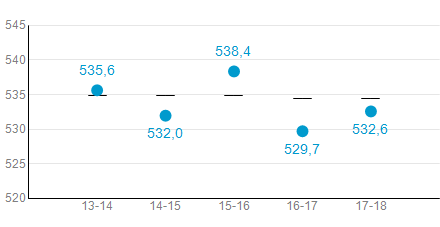 SamengevatTerugkijkend op het afgelopen schooljaar 2017/2018 stelt de MR vast dathet afgelopen jaar, vanuit MR optiek, weer een goede stap in de toekomstis gezet. De school is druk bezig om het onderwijs naar een hoger niveaute tillen. De school is altijd op zoek naar betere methodes om de gekozen speerpunten nog meer te belichten en klassen hierop te laten aansluiten.De Medezeggenschapsraad,NamensAmber Bouwmeester Mike BunschotenArd VerweijCharles Hofmans